Opening Speech 1 CCBMUN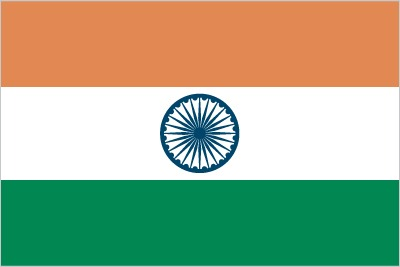 Country: Republic of IndiaCommittee: Group of 20Delegate: Rosario CarranzaSchool: Colegio Colombo BritánicoHonorable Chair and fellow delegatesFor many years now, the world’s economy has been dependent on oil. Any change of its price can have monumental consequences on any or all of the economies in the world, and with the knowledge of climate issues and the finite quality of oil, the control that people have over it is wavering.India is not an oil-rich country. while India is the second biggest consumer of it, 86% [of oil] is imported. So, India is particularly sensitive to changes in oil prices, and an increase of it could easily plunge the country into a crisis. Considering how unsustainable this is, a shift in the industry is necessary.Thank you.